Summary of QualificationsResults-driven sales strategist Solid track record securing key clientsTransforms marketing strategy into tactical market plansIdentifying and exploiting business opportunities with both new and existing customersExpertise in advancing successful business and employee developmentConsistently recognized for the ability to meet or exceed organizational goalsExcellent planning and organization skills to meet deadlinesKnowledge and experience of Marketing including the preparation and delivering of marketing strategies, and the effective management of a marketing budget The ability to use statistics and Database managementInfluencing, persuading, coaching and negotiating skillsDynamic,energetic,visionary and team-oriented professionalExcellent interpersonal, written and verbal communication skillsAbility to prepare and present sales reports to director levelAbility to create HR communication appropriate for audienceA good working knowledge of HR systemsExcellent written / oral skills in English and FrenchRelevant ExperienceMetropolitan School of Business and Management (MSBM)              (November 2014 - July 2015)Marketing Executive                                                                                  Creating a market plan with respect to MSBM requirements, conducting strategic planning on promotional activities including budget involvement, target audience, and market scenarioSourcing advertising opportunities and placing adverts in the press, radio or TV as appropriate Develop and implement communications campaigns with appropriate media in order to attract enquiries from prospective students and agents (advertising, direct mailings, newsletters etc)Prepare all promotional material for MSBM using internal resources and external agencies so that potential students, agents receive accurate and reliable information on courses at MSBM. Gathering market intelligence and working with the Marketing Manager to analyse results in relation to the School’s marketing plansCoordinating with event planners for providing details on execution and progress of the event, organizing various events like conferences, seminars, exhibitions, and receptions                     for gathering ultimate market exposureDevelop a reliable and accurate marketing information system (statistics, target market info, competitor research) to facilitate strategic decision making for marketing &               management purposes.Managing strong consumer relationship during the entire marketing process, attending customers regularly, and providing excellent-class after sales services for providing appropriate solution to their problems / queries immediatelySecure sponsorships through appropriate soliciting activities, managing budget accordingly, evaluating marketing campaigns, and managing financeMonitoring ongoing campaign spend against the budget, keeping accurate records and highlighting where variances occurred, analysing and investigating price, demand              and competitionDevelop and maintain a database of student, academic and agent contacts to facilitate customer wrelationship management & direct mailing to recruit prospective students.Prepare an annual marketing report to facilitate strategic decision making by management.Managing the marketing & promotions budget in order to meet the student targets of MSBM in the most cost effective mannerLiaising with media, printers and publishers as required and managing the production of marketing materials such as leaflets, flyers, posters and newsletters, including             e-newsletters and DVDsCommunicating with marketing team and business relationship management for developing innovative marketing strategies and conveying the same to target audiences                                     via advertisement and press releaseRepresent MSBM at relevant conferences and events and visit agents and clients to promote our courses and recruit studentsUndertaking detailed ongoing analysis of marketing campaigns to ensure targets are met.National Defense  (Canada)                                                                       (July 2012- September 2014)HR ManagerWorking closely with departments, increasingly in a consultancy role, assisting line managers to understand and implement policies and proceduresPromoting equality and diversity as part of the culture of the organization;Liaising with a wide range of people involved in policy areas such as staff performance and health and safetyRecruiting staff - this includes developing job descriptions and person specifications, preparing job adverts, checking application forms, shortlisting, interviewing and selecting candidatesPlan and conduct new employee orientation to foster positive attitude toward organizational objectives.Perform difficult staffing duties, including dealing with understaffing, refereeing disputes, firing employees, and administering disciplinary procedures.Administer compensation, benefits and performance management systems, and safety and recreation programsAdvise managers on organizational policy matters such as equal employment opportunity and sexual harassment, and recommend needed changes.Develop, implement and maintain HR policies and procedures to ensure effective, fair and consistent management and staff throughout the organization.Ensure that staff are aware of the policies and procedures and able to operate them effectively Manage HR budgetsAssist with the annual salary review process.Gather and analyze market data to measure the competitiveness of Board's compensation and benefits package, and make recommendations as appropriate.Monitor and review the system of performance appraisal and continually develop as necessaryCitizenship and Immigration                                                                      (February 2011- June 2012)                                                  HR Manager Maintain work structure by updating job requirements and job descriptions for all positions.Maintain organization staff by establishing a recruiting, testing, and interviewing program; counseling managers on candidate selection; conducting and analyzing exit interviews; recommending changes.Prepare employees for assignments by establishing and conducting orientation and            training programs.Maintain a pay plan by conducting periodic pay surveys; scheduling and conducting job evaluations; preparing pay budgets; monitoring and scheduling individual pay actions; recommending, planning, and implementing pay structure revisions.Ensures planning, monitoring, and appraisal of employee work results by training managers to coach and discipline employees; scheduling management conferences with employees; hearing and resolving employee grievances; counseling employees and supervisors.Maintain employee benefits programs and informs employees of benefits by studying and assessing benefit needs and trends; recommending benefit programs to management; directing the processing of benefit claims; obtaining and evaluating benefit contract bids; awarding benefit contracts; designing and conducting educational programs on benefit programs.Maintain management guidelines by preparing, updating, and recommending human resource policies and procedures.Maintain historical human resource records by designing a filing and retrieval system; keeping past and current records.Maintain professional and technical knowledge by attending educational workshops; reviewing professional publications; establishing personal networks; participating in professional societies.Completes human resource operational requirements by scheduling and assigning employees; following up on work results.Maintain human resource staff by recruiting, selecting, orienting, and training employees.Maintain human resource staff job results by counseling and disciplining employees; planning, monitoring, and appraising job results.Contributes to team effort by accomplishing related results as needed.Environment Canada                                                                                  (August 2010- January 2011)HR Coordinator Recruit interviews, test and selection of employees to fill vacant positions.Creates job description for new positions and updates current job descriptions for all staff in coordination with the hierarchies.Plan and conduct new employee’s orientation to foster positive attitude towards goals.Train management in interviewing, hiring, termination, promotions, performance review, safety and sexual harassment.Respond to inquiries regarding policies , procedures and programs.Coordinate salary, benefit programs such as life , health , dental and disability insurance , pension plans, vacation , sick leave , leave of absence , and employee assistance .Investigate accidents and prepares reports for insurance carrier.Conduct wage surveys within labor market to determine competitive wage rate.Prepare employee separation notices and related documentation.Advise management in appropriate resolution of employee relations issuesHealth Canada                                                                                    Administrative Officer                                                                                  (May 2009-  July 2010)Provide support services in the area of Human Resources including staffing and classification.Maintain all the HR files for both bureaus RMB and EHB (employees and position files).Complete many Staffing Action Requests (SAR) such as (assignments, deployment, secondment, student term and student bridging, casual…); provided the proper documentation for each actionWork closely with hiring managers and staffing advisors in order to properly submit the HR requests and supporting documentsCoordinate numerous competitive processes (i.e.: EC-05, EC-06, PC-03, and PC-05).Create and maintained a filling system for all the different processComplete many CAR ( Classification Action request)  such as creating or abolishing a position depending on the requirements of the hiring manager, changing the Language profile, changing the geographic location; changing the title of a position (non-generic positions only),changing the reporting relationships, changing the security level of a position.Create and adapt admin methodologies practices and procedures (i.e.: marinating the HR Log and updating the HR Check List).Process all ID cards requests (Creating and updating ID CARDS).Use PeopleSoft Health Canada’s HR database to navigate, run reports and enter data Work closely with our Classification Advisors to make sure that the proper documentation is included in package before submission.Review and proofread all correspondence for quality assurance. Provide timely information to candidates, clients and hiring managers regarding selection processes.Work with clients to identify problems and recommend solutions ( in regards to Staffing)Creating and maintaining Org Charts for both divisions ( RMB & EHB) using Microsoft VisioTransfer of IT accounts, ID card access updates, respond to HR questions from employees, as well as providing guidance and advice to managers in regards to their HR issues.Prepare and maintain the HR BF systems and process action requestAdapt, modify and update the HR, admin methodologies practices and procedures.Assist the Senior Procurement and contracting advisor on financial issuesUse PeopleSoft which is Health Canada’s HR database to navigate, run reports and enter dataTreasury Board Secretariat Executive Assistant (AS-01)					   (December 2007- February 2009)Coordinated the Director's schedule, appointments, reservations and travel arrangements.Organized meetings involving multiple senior executives.Greeted clients and visitors to the executive office.Planed, organized and coordinated functions and special events for the Director's clients.Assisted with the preparation of business presentations including text, overheads and electronic presentations.Prepared and/or edited internal and external letters, faxes, memos and mass emails.Scheduled commitments to maximize boss's time efficiency. Scheduled and providing secretariat support for appointments and meetingsExperience in planning and managing the daily activities of the assigned managerRecorded, transcribed & post the Minutes of Executive and other meetings as neededPrepared itinerary and trip file for business travelPrepared, completed and submitted expense reports for Executives Experience in developing, recommending and implementing procedures and tracking employees in the office. Knowledge of departmental policies, procedures and best practices regarding electronic and hard-copy records-keepingMonitoring and verification of divisional invoicing, budget expenditures, and accuracy of financial and operational planning documents Responds to any enquiries by telephone, mail, email/website or fax or refers the client to the appropriate personCoordination and support of activities related to finance and administration including: preparing and maintaining files, making travel arrangements, completing travel claims and expense forms, tracking deadlines and deliverable, managing logistics related to meetings.Education & TrainingMaster of Science in Marketing- Queen's University- 2013Bachelor in Human Resources and Labor Relations- University of Ottawa- 2010High School Diploma -École Secondaire Louis-Riel, Ottawa, ON-2006Professional development including:Acquisition Card TrainingSalary Management SystemSalary Forecasting SystemCAS WorkshopCOMPAS TrainingCCM MercuryRDIMSComputer Skills:Microsoft Word, Microsoft Excel, Microsoft Power Point, Microsoft Access Internet and Emailing Services Lotus Suite, MS Office, Microsoft Exchange, Outlook and ExcelWordPerfect Suite, McAfee, Adobe Acrobat, Corel Suite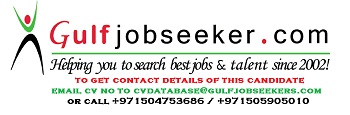 Gulfjobseeker.com CV No: 1475682